Структура рабочей программы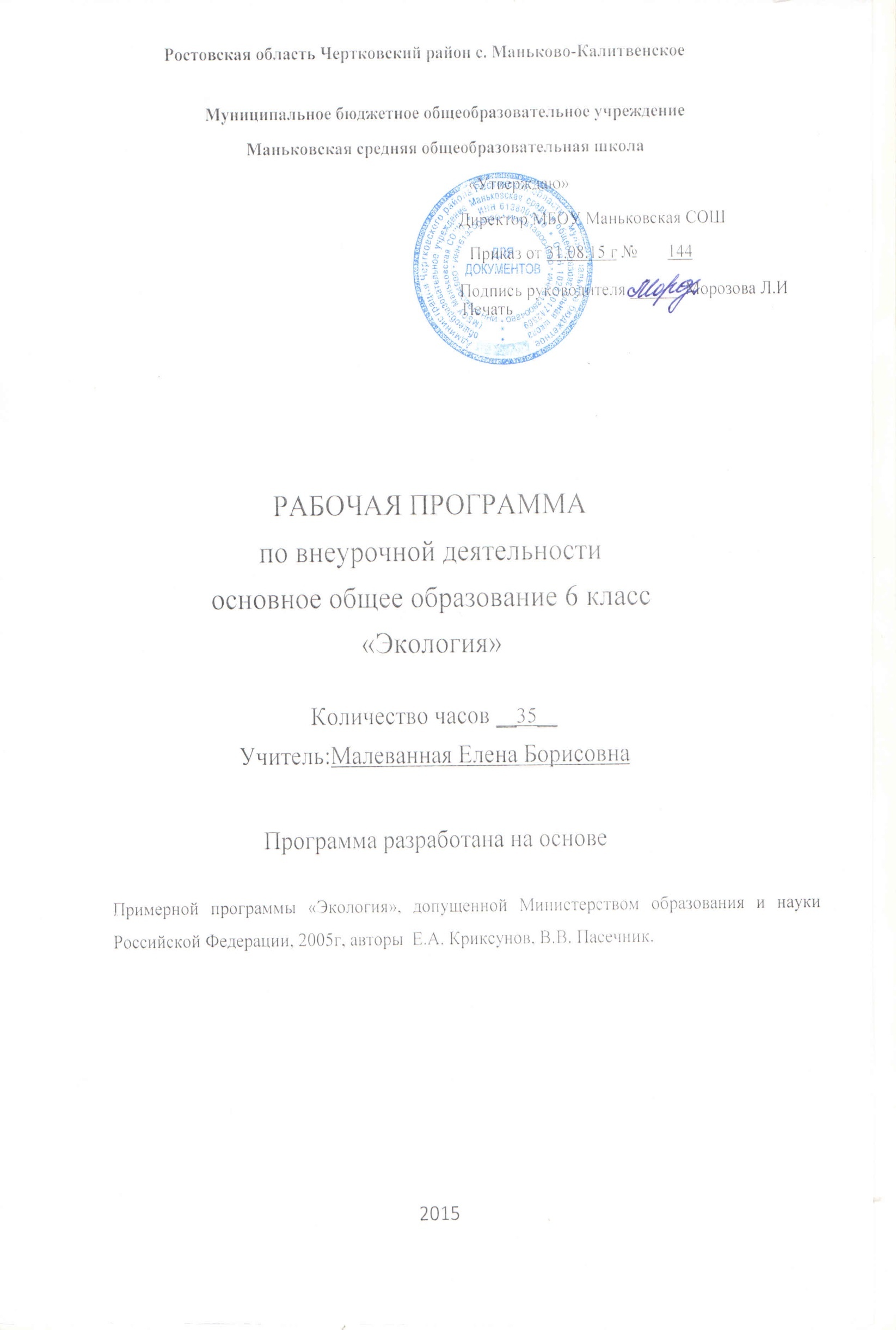 Пояснительная записка  Общая характеристикаМесто учебного предмета Содержание учебного предметаКалендарно- тематическое планированиеУчебно - методическое и материально- техническое обеспечениеРезультаты освоения и система их оценки.Пояснительная запискаРабочая программа по экологиидля 6 класса составлена в соответствиис:требованиями федерального компонента государственного стандарта  общего образования (приказ Минобразования  России №1897 от 17.12.2010г);примерной программы «Экология», допущенной Министерством образования и науки Российской Федерации, 2005г, авторы  Е.А. Криксунов, В.В. Пасечник.,  а также на основе проекта Регионального стандарта географического образования,  автор А.Б. Криворучко, опубликованного в журнале «Советы учителю» №3, 2005госновной образовательной программы школы(Приказ №145 от 31.08.15г  );годовым календарным учебным графиком(Приказ от31.08.15г. №142   );учебным планом МБОУ Маньковская СОШ  (Приказ от 31.08.15 №142);Федеральным перечнем учебников, рекомендованных (допущенных) к использованию в образовательном процессе и образовательных учреждениях, реализующих программы общего образования (приказ Минобрнауки РФ   от 31.03.14 №253);На основании:Статья 12. Образовательные программы Федерального закона об образовании (Утвержден 29 декабря 2012 года № 273-ФЗ) Статья 28.  Компетенция,  права, обязанности  и ответственность образовательного учреждения Федерального закона об образовании (Утвержден 29 декабря 2012 года № 273-ФЗ)п. 4.4 Устава школы ( Постановление Администрации Чертковского района Ростовской области от 08.11.11  №118 )Положения о рабочей программе по предмету (Приказ № 106 от 15.08.14)Цель программы по экологии для 6 класса   - Формирование у обучающихся  экологического понятия о целостности природных комплексов родного края, их динамики и путях рационального использования; - стимулирование творческой активности ребенка, развитие индивидуальных задатков и способностей, создание условий для самореализации обучающихся   в процессе природоохранной и исследовательской деятельности.Задачи:Обучающие:- расширить и углубить знания обучающихся дополняющих школьную программу по биологии, экологии и  географии;- сформировать умения и навыки  работы с определителями растений и животных; - научить обучающихся пользоваться методиками по описанию природных объектов;- привлечь обучающихся к пропаганде бережного отношения окружающей среды.Развивающие:- развивать стремление оздоровлять окружающую среду, внося посильный вклад в улучшение экологических условий жизни человека;- сформировать понимание многосторонней ценности природы для общества и человека;- способствовать формированию профессионального самоопределения личности;- развивать коммуникативные качества обучающихся;- сформировать навыки работы с научной литературой;- обучать тактике диалога, предметного обсуждения и защиты своей работы во время публичных выступлений;- развивать ораторские способности обучающихся.Воспитательные:- привить нормы экологической этики нахождения в природной среде;- содействовать развитию потребности общения с природой;- побуждать к осознанному предпочтению природосберегающим технологиям в выборе методов исследования;- активизация деятельности обучающихся по улучшению природной и преобразованной среды;- воспитание патриотических и эстетических чувств.Для реализации поставленных целей и задач программы используются такие формы и методы обучения, которые обеспечат воспитание экологически ответственного поведения и отношения ребёнка, а также развития творческих качеств личности. Достижению результатов обучения   в особенности способствует применение  системно-структурного подхода, как необходимого условия развивающего обучения, который подразумевает  использование эффективных педагогических технологий таких как личностно-ориентированное обучение,  технология критического мышления, ИКТ-технологии, методы экологического тренинга, проектные технологии, здоровьесберегающие технологии, которые способствуют формированию  УУД.  Программа рассчитана на35 часов в год (1 час в неделю). Внеурочная деятельность по предмету предусматривается в форме индивидуально–групповыхзанятий.II. Общая характеристика учебного предметаВ основе построения курса экологии 6 класса лежит идея гумманизации обучения, соответствующая современным представлениям о целях школьного образования и уделяющая особое внимание личности ученика, его интересам и способностям. Предлагаемый курс позволяет обеспечить формирование как предметных умений, так и универсальных учебных действий школьников, а также способствует достижению определенных во ФГОС личностных результатов, которые в дальнейшем позволят учащимся применять полученные знания и умения для решения различных жизненных задач. В курсе экологии  6  класса выделены     5 содержательных областей:1. Что изучает экология
2. Экологические  проблемы села Маньково-Калитвенское.3.Экология и мы» 4.. Экология человека5. Охрана природы Ростовской области и Чертковского районаЦенностные ориентиры содержания учебного предметаЦенность жизни –  признание человеческой жизни и существования живого в природе в целом как величайшей ценности, как основы для подлинного экологического сознания.Ценность природы основывается на общечеловеческой ценности жизни, на осознании себя частью природного мира - частью живой и неживой природы. Любовь к природе означает прежде всего бережное отношение к ней как к среде обитания и выживания человека, а также переживание чувства красоты, гармонии, её совершенства, сохранение и приумножение её богатства.Ценность человека как разумного существа, стремящегося к добру и самосовершенствованию, важность и необходимость соблюдения здорового образа жизни в единстве его составляющих: физическом, психическом и социально-нравственном здоровье. Ценность добра – направленность человека на развитие и сохранение жизни, через сострадание и милосердие как проявление высшей человеческой способности - любви.Ценность истины – это ценность научного познания как части культуры человечества, разума, понимания сущности бытия, мироздания.Ценность семьи как первой и самой значимой для развития ребёнка социальной и образовательной среды, обеспечивающей преемственность культурных традиций народов России  от поколения к поколению и тем самым жизнеспособность российского общества.Ценность труда и творчества как естественного условия человеческой жизни, состояния нормального человеческого существования.Ценность свободы как свободы выбора человеком своих мыслей и поступков, но свободы, естественно ограниченной нормами, правилами, законами общества, членом которого всегда по всей социальной сути является человек.Ценность социальной солидарности как признание прав и свобод человека, обладание чувствами справедливости, милосердия, чести, достоинства по отношению к себе и к другим людям.Ценность гражданственности – осознание человеком себя как члена общества, народа, представителя страны и государства.Ценность патриотизма - одно из проявлений духовной зрелости человека, выражающееся в любви к России,  народу, малой родине, в осознанном желании служить Отечеству. III. Место учебного предмета.В учебном плане внеурочной деятельности на экологию в 6 классе отводится 1 час в неделю. Таким образом, количество часов по экологии в 6 классе равно 1 часу в неделю.   Годовой календарный учебный график  МБОУ Маньковская СОШ на 2015-2016 учебный год предусматривает 35 учебных недель в 6 классе, т.е. 35 часов в год.Данная рабочая программа является гибкой и позволяет вносить изменения в ходе реализации в соответствии со сложившейся ситуацией:- дополнительные дни отдыха, связанные с государственными праздниками (годовой календарный учебный график(приказ от 31.08.15 №143);-прохождение курсов повышения квалификации (на основании приказа РОО);-отмена учебных занятий по погодным условиям (на основании приказа РОО);-по болезни учителя.IV.Содержание учебного предметаЧто изучает экология(2 ч).
Инструктаж по ТБ на занятиях по экологии  в кабинете географии. Понятия: «экология», «охрана природы». Предмет, методы исследования науки по изучению окружающей природной среды. Нормативно-правовое обеспечение деятельности в области природно-ресурсного комплекса и охраны окружающей среды.Раздел№1  «Экологические  проблемы села Маньково-Калитвенское».(4ч)   Географическое положение  села Маньково-Калитвенское и особенности природы его окрестностей. Экологические  проблемы   реки Калитва – как главного памятника природы в черте села Маньково-Калитвенское.  Экологические проблемы   с. Маньково-Калитвенское. 
Раздел 2 «Экология и мы» (9ч)Тема 1. «Экология. Наука. «Чистый воздух» (3ч).
Лекторий «Загрязнение воздуха в помещении». Значимость чистого воздуха для здоровья человека. «Леса- лёгкие нашей планеты». Значение зеленых растений. .Тема 2. «Без  экологии, друзья, нам прожить никак нельзя!» (6 ч)
Пластик. Что это такое?  Что делать с мусором? Мусор и его применение.Лекторий « Бытовые отходы и окружающая среда». Конкурс «Экомода». «Экологический бумеранг»- устный журнал. Акция «Мусор- это серьезно!».Конкурс  реклам «Мы за чистую природу».Раздел3  «Экология человека»(14 час)Тема 1. «Влияние природных факторов на здоровье населения»(3ч.)
Экология человека. Экологические факторы. Природная среда - фактор здоровья. Состояние окружающей среды. Викторина «Природная среда - фактор здоровья. Влияние природных сред на здоровье человека и характер заболеваний.Тема 2. «Формирование потребностей здорового образа жизни»  (4ч)Понятие здорового образа жизни. Культура питания. Понятие об экологически чистых продуктах питания. Вредные привычки и их воздействие на организм человека.Тема 4 . «Профилактика инфекционных заболеваний.» (1ч)
Представление об инфекционных заболеваниях, пути передачи и профилактика инфекционных заболеванийТема 5   «Экологическое   качество продуктов питания»  (1ч)
Продукты питания, их качество.Тема 6 «Витамины - чудесные вещества». ( 2ч)Значимость витаминов для организма человека . Овощи и фрукты витаминные продукты.Тема7  «Вода. Состав и качество питьевой воды». (3 час)
Опасность загрязнения воды. Качество питьевой воды и здоровье человека. Способы очистки воды. Раздел№4  «Охрана природы Ростовской области и Чертковского района»(4ч)Охраняемые объекты природы на территории Ростовской области . Экологические проблемы реки Калитва.V.  Календарно- тематическое планирование.VI.Учебно- методическое и материально- техническое обеспечение  Литература для учителя.Биология, экология, здоровый образ жизни / Составитель Балабанова В.В., Максимцева Т.А. – Волгоград: Учитель.Рохлов B.C. Школьный практикум. Биология. Человек. - М, Дрофа, 1998Государственный доклад «О состоянии и об охране окружающей среды РФ в 2006г.».Зелёный пакет. Комплект образовательных материалов. - Венгрия, РЭЦ, 2005 –С-Пб; С. 85-117; 203-208; 234-237.Лиходед В.М.»Экология»-Ростов-на-Дону: «Феникс». 2009.МалеваннаяЕ.Ю. Эртель А.Б. «Край родной-Чертковский район»- рабочая тетрадь по географии, Ростов- на-Дону: Изд-во ГБОУ ДПО РО РИПК и ПРО» 2006г.Панкеев И.А., Рыбальский Н.Г., Думнов А.Д., Снакин В.В., Фёдоров А.В. Экология России на рубеже тысячелетий. Состояние окружающей среды в России, М.: Аргус, 1994Прохоров Б.Б. Экология человека, - М, Академия, 2003 - с. 81, 95 - 113; 191-204.Симонова Г. А. Экология и мы. - Сыктывкар, 2002Фёдорова А.И., Никольская. Практикум по экологии и охране окружающей среды. М: ВЛАДОС, 2001 - с. 177; 203ХотунцевЮ.Л. Человек, технологии, окружающая среда. - М.: Устойчивый мир, 2001 - с. 163

Материально-техническое обеспечение образовательного процессакомпьютермультимедиа проекторинтерактивная доскаVII. Планируемые результаты изучения предмета.Изучение экологии в 6 классе дает возможность обучающимся достичь следующих результатов развития.ЛИЧНОСТНЫЕ РЕЗУЛЬТАТЫ:- овладение на уровне общего образования законченной системой экологических знаний и умений, навыками их применения в различных жизненных ситуациях;- осознание ценности экологических  знаний, как важнейшего компонента научной картины мира:- сформированность  устойчивых установок социально-ответственного поведения в экологической среде – среде обитания всего живого, в том числе и человека.МЕТАПРЕДМЕТНЫЕ РЕЗУЛЬТАТЫ:Метапредметные  результаты  курса  «Экология»  основаны на формировании универсальных учебных действий.Личностные УУД:- осознание себя как члена общества на глобальном, региональном и локальном уровнях (житель планеты Земля, житель конкретного региона);- осознание значимости и общности глобальных проблем человечества;- эмоционально-ценностное отношение к окружающей среде, необходимости её сохранения и рационального использования;- патриотизм, любовь к своей местности, своему региону, своей стране;- уважение к истории, культуре, национальным особенностям, толерантность.Регулятивные УУД:- способность к самостоятельному приобретению  новых знаний и практических умений;- умения управлять своей познавательной деятельностью;- умение организовывать свою деятельность;- определять её  цели и задачи;- выбирать средства   и применять их на практике;- оценивать достигнутые результаты.Познавательные УУД:- формирование и развитие  средствами экологических знаний познавательных интересов,  интеллектуальных и творческих результатов;-умение вести самостоятельный поиск, анализ, отбор информации, её преобразование, сохранение, передачу и презентацию с помощью технических средств. - строить логическое рассуждение, включающее установление причинно-следственных связей.- создавать схемы с выделением существенных характеристик объекта. - уметь определять возможные источники необходимых сведений, производить поиск информации, анализировать и оценивать ее достоверность. Коммуникативные УУД:- самостоятельно организовывать учебное взаимодействие в группе  (определять общие цели, распределять роли, договариваться друг с другом)ПРЕДМЕТНЫЕ РЕЗУЛЬТАТЫ:-  называть методы изучения применяемые в экологии;– определять роль в природе различных групп организмов;– объяснять роль живых организмов в круговороте веществ экосистемы.– приводить примеры приспособлений организмов к среде обитания и объяснять их значение;– объяснять приспособления на разных стадиях жизненных циклов.– объяснять значение живых организмов в жизни и хозяйстве человека.Требования  к уровню подготовки обучающихся. Обучающийся должен знать:      -систему элементарных экологических знаний;      -.первоначальные умения и навыки  экологически грамотного и безопасного для природы и для самого ребенка поведения;       - разнообразие экосистем своей местности;       - об экологической проблеме как проблеме нарушения естественных связей в природе;       - основные  методы  изучения  природы;       - об основных экологических проблемах своей местности, района, области и в масштабах государства.Обучающийся должен уметь:-применять полученные знания и умения при выполнении проектной деятельности;-самостоятельно (или под руководством педагога) разрабатывать и осуществлять защиту творческих проектов и презентаций;-    оценивать   влияние  антропогенного  фактора  на  виды,  экосистемы  и  принимать  решения   по  их  охране;-применять  знания  для  составления  экологических  прогнозов  и  оценки  деятельности  человека;-представлять  результаты  исследовательской  и  проектной  деятельности;-использовать  знания  в  решении  экологических  проблем  и  в  природоохранной деятельности.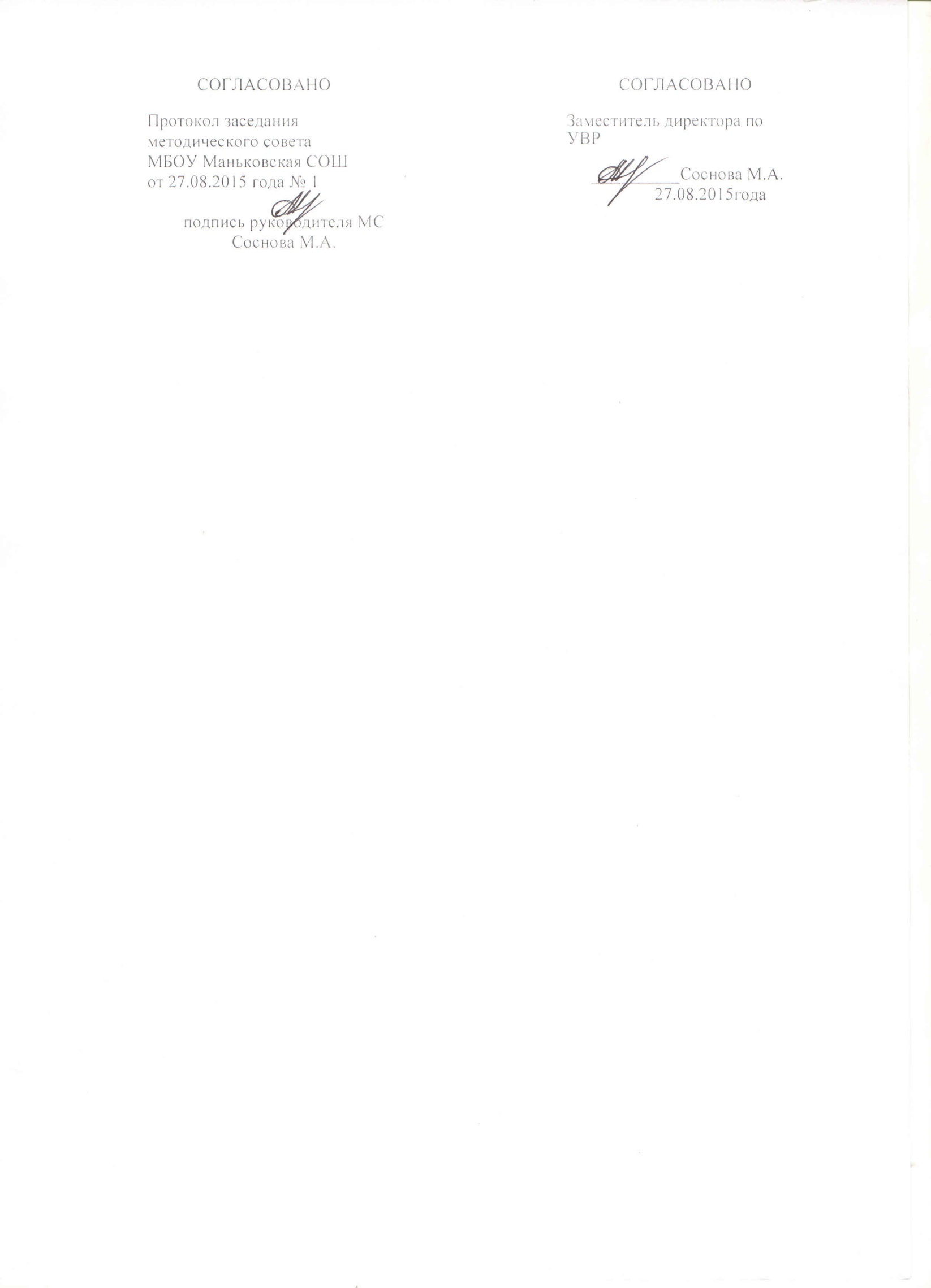 №   ТемаФорма занятиядата 1- четвертьЧто изучает экология(2 ч).1- четвертьЧто изучает экология(2 ч).1- четвертьЧто изучает экология(2 ч).1- четвертьЧто изучает экология(2 ч).1Инструктаж по ТБ .Что изучает наука «Экология»?Беседа, просмотр презентации07.092.Изучай и береги родной крайЭкологический КВН14.09Раздел№1  «Экологические  проблемы села Маньково-Калитвенское».(4ч)Раздел№1  «Экологические  проблемы села Маньково-Калитвенское».(4ч)Раздел№1  «Экологические  проблемы села Маньково-Калитвенское».(4ч)Раздел№1  «Экологические  проблемы села Маньково-Калитвенское».(4ч)3Экологические проблемы   с. Маньково-КалитвенскоеБеседа, просмотр презентации, 21.094 Экологические проблемы реки Калитва.Просмотр презентации, беседа28.095.Конкурс рисунков «Моя река Калитва  в опасности!»Выполнение рисуна05.106 «Что вы знаете о родном крае?» интеллектуальная играинтеллектуальная игра12.10Раздел 2 «Экология и мы»(9ч)Тема 1. «Экология. Наука. «Чистый воздух» (3ч).Раздел 2 «Экология и мы»(9ч)Тема 1. «Экология. Наука. «Чистый воздух» (3ч).Раздел 2 «Экология и мы»(9ч)Тема 1. «Экология. Наука. «Чистый воздух» (3ч).Раздел 2 «Экология и мы»(9ч)Тема 1. «Экология. Наука. «Чистый воздух» (3ч).7.Значимость чистого воздуха для здоровья человека.  Беседа, просмотр презентации19.108«Леса- лёгкие нашей планеты».Просмотр и обсуждение фильма26.109.       2- четвертьЗначение зеленых растений.Пресс- конференция09.1110.Тема 2. «Без  экологии, друзья, нам прожить никак нельзя!» (6ч)
Пластик. Что это такое?  Беседа, презентация.16.1111.Что делать с мусором?Интеллектуальная игра23.1112.Мусор и его применение.Изготовление костюмов30.1113.По страницам Черной книги.Ролевая игра07.1014.«Экологический бумеранг»- устный журналЭко- викторина14.1215.«Мы за чистую природу».конкурс  реклам21.1216Раздел3  «Экология человека»(14 час)Тема 1. «Влияние природных факторов на здоровье населения»(3ч.)
«Человек и окружающая среда.»Экологическое путешествие.28.12173- четвертьВикторина «Природная среда - фактор здоровья. (совместно с работниками с. библиотеки)викторина11.0118«Шум и здоровье человека»викторина18.0119Тема 2. «Формирование потребностей здорового образа жизни»  (4ч) Понятие здорового образа жизни. Слагаемые  здоровья.Интеллектуальное мероприятие25.0120Культура питания. Понятие об экологически чистых продуктах питания.Беседа, просмотр презентации01.0221Вредные привычки и их воздействие на организм человека.«Нет вредным привычкам».Интеллектуальное мероприятие08.0222«Скажем вредным привычкам – нет!» конкурс рекламных плакатов.Конкурс рекламных плакатов15.0223Тема 4 . «Профилактика инфекционных заболеваний.» (1ч)
Как защитить свой организм от инфекционных заболеваний.Интеллектуальное мероприятие20. 0222.02 празд24Тема 5   «Экологическое   качество продуктов питания»  (1ч)
Продукты питания, их качество.беседа29.0225Тема 6 «.Витамины - чудесные вещества».( 2ч)Значимость витаминов для организма человека.беседа14.0307.03 праздг26Овощи и фрукты витаминные продукты.Инеллектуальный марафон21.03274- четвертьТема7  «Вода. Состав и качество питьевой воды». (3часа)
«Голубые очи планеты».Интеллектуально- познавательное мероприятие04.0428«Вода вокруг нас».викторина11.0431«Вода удивительное вещество.викторина18.0432Раздел№4  «Охрана природы Ростовской области и Чертковского района»(4)Памятники природы Ростовской области. Просмотр презетации, викторина25.0433«Экологическая кругосветка»Экологическая игра16.0534Экологическая конференция «Я люблю свой край родной»конференция23.0535Подведение итогов за год.30.05